Name ________________________________________ Date _________________________________ Period _________CLASSWORK: Mole to Atom/Particles/Molecule ConversionFor the following problems 1) Circle the given AND underline the unknown 2) decide whether to convert moles  particles/atoms/molecules  ,  OR particles/atoms/molecules   moles  3) set up your T-Chart 4) solve for what is requested making sure to include units.  You must show all work, and every item must have a unit! (5 pts each)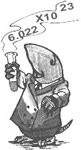  Calculate how many atoms of calcium chloride (CaCl2) are present in a 0.25 mole sample.Calculate how many moles of sulfur are present 7.85 x 1024 atoms of sulfur.How many moles of copper (II) chlorate (Cu(ClO3)2) are present in 5.50 x 1023 atoms of copper (II) chlorate?How many molecules of water (H2O) are present in 3.50 moles of water?Name ________________________________________ Date _________________________________ Period _________CLASSWORK: Mole to Atoms/Particles/Molecule ConversionFor the following problems 1) Circle the given AND underline the unknown 2) decide whether to convert moles  particles/atoms/molecules  ,  OR particles/atoms/molecules   moles  3) set up your T-Chart 4) solve for what is requested making sure to include units.  You must show all work, and every item must have a unit! (5 pts each) Calculate how many atoms of calcium chloride (CaCl2) are present in a 0.25 mole sample.Calculate how many moles of sulfur are present 7.85 x 1024 atoms of sulfur.How many moles of copper (II) chlorate (Cu(ClO3)2) are present in 5.50 x 1023 atoms of copper (II) chlorate?How many molecules of water (H2O) are present in 3.50 moles of water?